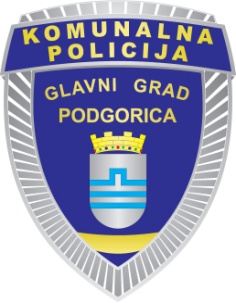 Crna GoraGlavni grad – PodgoricaKomunalna policijatel/fax: 237 - 861ul. Vasa Raičkovića bbe-mail: pgkompolicija@t-com.meBroj:16-D1-367/17-5033Podgorica, 11.januar 2018. godineKomunalna policija Glavnog grada – Podgorice, na osnovu člana 28, a u vezi sa članom 20 stav 2  Zakona o slobodnom pristupu informacijama (»Sl.list CG«, br. 44/12 I 030/17), postupajući po zahtjevu                            , advokata iz Podgorice, radi pristupa informaciji, d o n o s i -Z A K LJ U Č A KODBACUJE SE zahtjev                               , advokata iz Podgorice ,br. 16-D1-032/17-5033 od 12.decembra 2017.godine, za slobodni pristup informacijama u vezi dostave informacije – kopije prekršajnih naloga koji su izdati od strane Komunalne policije Glavnog grada-Podgorica, povodom prekršaja počinjenih vozilom registracije                      , u vlasništvu DOO”                   ” iz Kotora, za period 18.04.2015.godine do 20.11.2017.godine.Zahtjev se odbacuje sa razloga sa razloga što podnosilac zahtjeva nije postupio u skladu sa članom 20 stav 2 Zakona o slobodnom pristupu informacijama tj. nije dopunio podnesak po zahtjevu Komunalne policije Glavnog grada-Podgorica br. 16-D1-032/17-5033 od 24.decembra 2017.godine.Žalba ne odlaže izvršenje zaključka.O b r a z l o ž e nj eKomunalnoj policiji Glavnog grada - Podgorice se obratio Boris Zvicer, advokata iz Podgorice za slobodni pristup informacijama u vezi dostave informacije – kopije prekršajnih naloga koji su izdati od strane Komunalne policije Glavnog grada-Podgorica, povodom prekršaja počinjenih vozilom registracije                    , u vlasništvu DOO”                           ” iz Kotora, za period 18.04.2015.godine do 20.11.2017.godine.Kako punomoćje za zastupanje pravnog lica, koje je sastavni dio predmetnog zahtjeva za slobodan pristup informacijama, nije bilo ovjereno pečatom pravnog lica  DOO”                            ” iz Kotora, to je Komunalna policija Glavnog grada-Podgorica, dana 24.decembra 2017.godine proslijedila podnosiocu predmetnog zahtjeva, zahtjev za dopunu podneska.      Sa razloga što podnosilac zahtjeva, u roku od osam (osam) dana od dana prijema zahtjeva za dopunu podneska, dana 26.decembra 2017.godine, nije izvršio traženu dopunu, to je u smislu člana 28 a u vezi sa članom 20 stav 2  Zakona o slobodnom pristupu informacijama, odlučeno kao u dispozitivu zaključka.    Odredbama člana 20 stav 2 Zakona o slobodnom pristupu informacijama je propisano:« Ako je zahtjev za pristup informaciji nepotpun ili nerazumljiv pa se zbog toga po njemu ne može postupiti, organ vlasti dužan je da pozove podnosioca zahtjeva da, u roku od osam dana od dana podnošenja zahtjeva, otkloni nedostatke u zahtjevu i uputi ga kako nedostatke da otkloni..”.Odredbom člana 28 istog zakona, propisano je: “ Organ vlasti odbaciće zaključkom zahtjev za pristup informaciji ako podnosilac zahtjeva ne postupi u skladu sa članom 20 stav 2 ovog zakona.“. U skladu sa citiranim odredbama zakona odlučeno je kao u dispozitivu.UPUTSTVO O PRAVNOM SREDSTVU: Protiv ovog zaključka može se izjaviti žalba Agenciji za zaštitu podataka o ličnosti i pristup informacijama u roku od 15 dana od prijema zaključka, preko Komunalne policije Glavnog grada-Podgorica.  Žalba se podnosi u 2 primjerka, sa dokazom o uplati 3,00 € administrativne takse na žiro račun Budžeta Glavnog grada br.550-3026777-19-lokalna administrativna taksa, shodno Tarifnom broju 2 Odluke o lokalnim administrativnim taksama (»Sl.list RCG-Opštinski propisi«,br.4/04, 7/04 i »Sl.list CG-Opštinski propisi«,br.24/09 i 13/12).Ovlašćeno lice,                                                               Rukovodilac Sektora za normativno pravne,tehničko-analitičke i stručne poslove,Turukalo Svetlana, dipl.pravnicaDOSTAVLJENO:					                                   N A Č E L N I K ,Imenovanom 			                                                          mr  Goran Jankovićpredmeta.a.                              